El abajo firmante y demás miembros computables de la unidad familiar autorizan a la Universidad de Cádiz a obtener de la AEAT y de la Dirección General de Catastro los datos de renta y patrimonio necesarios para la resolución de la solicitud.Cádiz, ………….., de …………………….de 2018 Firma del interesado, 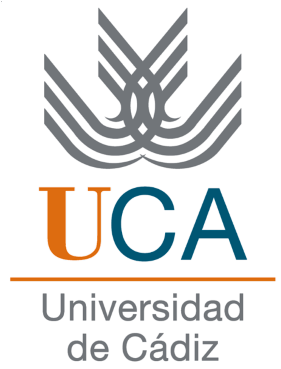 AULA UNIVERSITARIA DE MAYORESVICERRECTORADO DE ALUMNADOSolicitud de Beca  Curso académico: 2018-2019Apellidos: Apellidos: Apellidos: Apellidos: Apellidos: Apellidos: Apellidos: Apellidos: Apellidos: Apellidos: Apellidos: Apellidos: Nombre: Nombre: Nombre: Nombre: Nombre: Nombre: Nombre: N.I.F: N.I.F: N.I.F: N.I.F: N.I.F: Domiciliado en (Calle, Plaza, Avda. …) Domiciliado en (Calle, Plaza, Avda. …) Domiciliado en (Calle, Plaza, Avda. …) Domiciliado en (Calle, Plaza, Avda. …) Domiciliado en (Calle, Plaza, Avda. …) Domiciliado en (Calle, Plaza, Avda. …) Domiciliado en (Calle, Plaza, Avda. …) Nº Nº Nº Piso: Piso: Población: Población: Población: C.P.: Teléfono fijo: Teléfono fijo: Teléfono fijo: Teléfono fijo: Teléfono fijo: Teléfono móvil: Teléfono móvil: Teléfono móvil: Correo electrónico: Correo electrónico: Correo electrónico: Correo electrónico: Correo electrónico: Correo electrónico: Profesión: Profesión: Profesión: Profesión: Profesión: Profesión: Marque con una X el CURSO EN EL QUE SE MATRICULA Marque con una X el CURSO EN EL QUE SE MATRICULA Marque con una X el CURSO EN EL QUE SE MATRICULA Marque con una X el CURSO EN EL QUE SE MATRICULA Marque con una X el CURSO EN EL QUE SE MATRICULA Marque con una X el CURSO EN EL QUE SE MATRICULA Marque con una X el CURSO EN EL QUE SE MATRICULA Marque con una X el CURSO EN EL QUE SE MATRICULA Marque con una X el CURSO EN EL QUE SE MATRICULA Marque con una X el CURSO EN EL QUE SE MATRICULA Marque con una X el CURSO EN EL QUE SE MATRICULA Marque con una X el CURSO EN EL QUE SE MATRICULA PrimeroPrimeroPrimeroPrimeroPrimeroSegundoSegundoSegundoSegundoSegundoTerceroTerceroTerceroTerceroTerceroCuartoCuartoCuartoCuartoCuartoQuintoQuintoQuintoQuintoQuintoMIEMBROS COMPUTABLES DE LA UNIDAD FAMILIAR MIEMBROS COMPUTABLES DE LA UNIDAD FAMILIAR MIEMBROS COMPUTABLES DE LA UNIDAD FAMILIAR MIEMBROS COMPUTABLES DE LA UNIDAD FAMILIAR MIEMBROS COMPUTABLES DE LA UNIDAD FAMILIAR MIEMBROS COMPUTABLES DE LA UNIDAD FAMILIAR MIEMBROS COMPUTABLES DE LA UNIDAD FAMILIAR MIEMBROS COMPUTABLES DE LA UNIDAD FAMILIAR MIEMBROS COMPUTABLES DE LA UNIDAD FAMILIAR MIEMBROS COMPUTABLES DE LA UNIDAD FAMILIAR MIEMBROS COMPUTABLES DE LA UNIDAD FAMILIAR MIEMBROS COMPUTABLES DE LA UNIDAD FAMILIAR Número de personas que integran la unidad familiar, incluido Vd…………Número de personas que integran la unidad familiar, incluido Vd…………Número de personas que integran la unidad familiar, incluido Vd…………Número de personas que integran la unidad familiar, incluido Vd…………Número de personas que integran la unidad familiar, incluido Vd…………Número de personas que integran la unidad familiar, incluido Vd…………Número de personas que integran la unidad familiar, incluido Vd…………Número de personas que integran la unidad familiar, incluido Vd…………Número de personas que integran la unidad familiar, incluido Vd…………Número de personas que integran la unidad familiar, incluido Vd…………Número de personas que integran la unidad familiar, incluido Vd…………Número de personas que integran la unidad familiar, incluido Vd…………Parentesco: solicitante, hijo, hijo polítoc, nieto, padre, madreN.I.F.Nombre y apellidosNombre y apellidosNombre y apellidosSituación laboral: activo,  desempleado pensionista Situación laboral: activo,  desempleado pensionista Situación laboral: activo,  desempleado pensionista Fecha nacimiento: dd/mm/aaaaFecha nacimiento: dd/mm/aaaaFecha nacimiento: dd/mm/aaaaFirma del miembro computable